Grundlagentext (Fachpraktiker*innen)
„Berufsausbildung – Teil 2“

Probezeit und Kündigung
Zu Beginn der Ausbildung gibt es eine Probezeit. Sie dauert in der Regel mindestens ein und höchstens vier Monate. In dieser Zeit kann das Ausbildungsverhältnis ohne Angabe von Gründen vom Auszubildenden und Ausbilder gekündigt werden. 

Nach der Probezeit unterliegt der Auszubildende einem besonderen Kündigungsschutz. Ihm kann nur aus wichtigem Grund gekündigt werden. Wichtige Gründe sind zum Beispiel Diebstahl oder Beleidigung. Eine solche Kündigung ist immer fristlos, das heißt, das Ausbildungsverhältnis endet mit dem Tag der Kündigungsübergabe.

Der Auszubildende kann den Ausbildungsvertrag mit einer Frist von 4 Wochen schriftlich kündigen, wenn er sich z.B. in einem anderen Beruf ausbilden lassen möchte. 

Nach Abschluss der Ausbildung ist keine Kündigung erforderlich, da das Vertragsverhältnis automatisch erlischt. Der Ausbildende ist auch nicht verpflichtet, den Auszubildenden ins seiner Firma weiter zu beschäftigen.
Rechte und Pflichten

Rechte und Pflichten des Auszubildenden stehen im Berufsbildungsgesetz und der Handwerksordnung. Die Vorschriften zum Berufsschulbesuch stehen im Jugendarbeitsschutzgesetz.

Das Berufsbildungsgesetz gilt für die Bereiche Berufsausbildung, Weiterbildung und Umschulung.
Als Weiterbildung bezeichnet man Maßnahmen, die den Teilnehmer in seinem erlernten Beruf zusätzlich qualifizieren. Mit einer Umschulung ist ein Berufswechsel verbunden, d.h. der Teilnehmer kann seinen ursprünglichen Beruf nicht mehr ausüben und lernt daher einen anderen Beruf.  

Mit dem Berufsausbildungsvertrag entstehen sowohl für den Auszubildenden als auch für den Betrieb / Ausbildenden Pflichten. Die wichtigsten Pflichten sind in dieser Tabelle aufgeführt:

Die Inhalte der betrieblichen Ausbildung sind in der Ausbildungsordnung festgelegt.Lückentexte (Fachpraktiker*innen)
„Berufsausbildung – Teil 2“
Probezeit und Kündigung
Zu Beginn der Ausbildung gibt es eine ___________________________. Sie dauert in der Regel mindestens ___________________________________________________
________________________. In dieser Zeit kann das Ausbildungsverhältnis ________________________________ ________________________ vom Auszubildenden und Ausbilder gekündigt werden. 

Nach der Probezeit unterliegt der Auszubildende einem _______________________
__________________________. Ihm kann nur aus ___________________________ gekündigt werden. Wichtige Gründe sind zum Beispiel Diebstahl oder ____________
_________________________. Eine solche Kündigung ist immer ________________ , das heißt, das Ausbildungsverhältnis endet mit dem Tag der Kündigungsübergabe.
mindestens einen Monat und höchstens vier Monate / ohne Angabe von Gründen  / Beleidigung / besonderen Kündigungsschutz / Probezeit / wichtigem Grund / fristlos 

Der Auszubildende kann den Ausbildungsvertrag mit einer Frist von  ______________ ________________________ schriftlich kündigen, wenn er sich z.B.  ______________ _____________________________ausbilden lassen möchte. 

Nach Abschluss der Ausbildung ist _____________________________ erforderlich, da das Vertragsverhältnis _________________________ erlischt. Der Ausbildende ist auch nicht verpflichtet, den Auszubildenden ins seiner Firma ___________________
____________________________.

keine Kündigung / in einem anderen Beruf / 4 Wochen / automatisch / weiter zu beschäftigen Rechte und Pflichten
Rechte und Pflichten des Auszubildenden stehen im  __________________________ und der Handwerksordnung. Die Vorschriften zum Berufsschulbesuch stehen im ___________________________________________.
Das Berufsbildungsgesetz gilt für die _______________________________________
________________________________________.
Als Weiterbildung bezeichnet man Maßnahmen, die den Teilnehmer in seinem erlernten Beruf  _______________________ qualifizieren. Mit einer Umschulung ist ein _______________________________ verbunden, d.h. der Teilnehmer kann seinen ursprünglichen Beruf nicht mehr ausüben und lernt daher einen anderen Beruf.  
zusätzlich / Berufswechsel / Berufsbildungsgesetz / Jugendarbeitsschutzgesetz / Bereiche Berufsausbildung, Weiterbildung und Umschulung 
Zeugnispflicht / Vergütungspflicht / überwachen / Fürsorgepflicht / Ausbildungspflicht / freistellen / bereitstellen

Die Inhalte der betrieblichen Ausbildung sind in der __________________________ festgelegt.Sorgfaltspflicht / Berufsschulpflicht / Arbeitsleistung / Gehorsamspflicht / vorgeschriebenen Belege / Schweigepflicht / benachrichtigen / sorgfältig / AusbildungsordnungMultiple Choice - Fragen (Fachpraktiker*innen)
„Berufsausbildung – Teil 2“

Welche Aussagen zur Probezeit sind richtig? (3/5)

  Innerhalb der Probezeit kann ohne Angabe von Gründen gekündigt werden.
  Die Probezeit darf nicht länger als 5 Monate dauern.
  Die Probezeit darf in der Regel nicht länger als 4 Monate dauern.
  Innerhalb der Probezeit besteht besonderer Kündigungsschutz.
  Die Probezeit dauert mindestens einen Monat.
Welche Aussagen zur Kündigung nach der Probezeit sind richtig? (3/5)

  Es besteht besonderer Kündigungsschutz.
  Der Auszubildende kann mit einer Frist von 4 Wochen kündigen. 
  Eine Kündigung ist nicht möglich.
  Einer Kündigung muss der Betriebsrat zustimmen.
  Bei einem wichtigen Grund kann eine fristlose Kündigung erfolgen.

Welche der nachfolgenden Sachverhalte können zu einer fristlosen Kündigung führen? (2/5)

  Schwangerschaft         Häufige Krankmeldungen       Diebstahl
  Vorbestrafung              Beleidigung

In welchen Vorschriften sind die Rechte und Pflichten des Auszubildendem geregelt? (2/5)

  Gewerbeordnung            Ausbildungsordnung        Handwerksordnung
  Berufsbildungsgesetz      Prüfungsordnung

Bitte ordnen Sie die Aussagen den richtigen Begriffen zu:

______ Wechsel in einen anderen Beruf
______ Verbesserung der beruflichen Kenntnisse und Fähigkeiten
______ Befähigung zur Ausübung eines anerkannten Berufes

1: Berufsausbildung     2: Umschulung   3: Fortbildung

Welche der nachfolgenden Pflichten sind Pflichten des Auszubildenden? (3/5)

  Fürsorgepflicht       Schweigepflicht      Berufsschulpflicht
  Sorgfaltspflicht        Vergütungspflicht

Welche der nachfolgenden Pflichten sind Pflichten des Ausbildenden? (3/5)

  Zeugnispflicht          Ausbildungspflicht          Gehorsamspflicht
  Sorgfaltspflicht        Vergütungspflicht

Wo sind die Inhalte der betrieblichen Ausbildung festgelegt? (1/5)

  Handwerksordnung        Prüfungsordnung        Berufsbildungsgesetz
  Ausbildungsordnung      Gewerbeordnung


Multiple Choice - Lösungen (Fachpraktiker*innen)
„Berufsausbildung – Teil 2“

Welche Aussagen zur Probezeit sind richtig? (3/5)

  Innerhalb der Probezeit kann ohne Angabe von Gründen gekündigt werden.
  Die Probezeit darf nicht länger als 5 Monate dauern.
  Die Probezeit darf in der Regel nicht länger als 6 Monate dauern.
  Innerhalb der Probezeit besteht besonderer Kündigungsschutz.
  Die Probezeit dauert mindestens einen Monat.
Welche Aussagen zur Kündigung nach der Probezeit sind richtig? (3/5)

  Es besteht besonderer Kündigungsschutz.
  Der Auszubildende kann mit einer Frist von 4 Wochen kündigen. 
  Eine Kündigung ist nicht möglich.
  Einer Kündigung muss der Betriebsrat zustimmen.
  Bei einem wichtigen Grund kann eine fristlose Kündigung erfolgen.

Welche der nachfolgenden Sachverhalte können zu einer fristlosen Kündigung führen? (2/5)

  Schwangerschaft         Häufige Krankmeldungen       Diebstahl
  Vorbestrafung              Beleidigung

In welchen Vorschriften sind die Rechte und Pflichten des Auszubildendem geregelt? (2/5)

  Gewerbeordnung            Ausbildungsordnung        Handwerksordnung
  Berufsbildungsgesetz      Prüfungsordnung

Bitte ordnen Sie die Aussagen den richtigen Begriffen zu:

2 Wechsel in einen anderen Beruf
3 Verbesserung der beruflichen Kenntnisse und Fähigkeiten
1 Befähigung zur Ausübung eines anerkannten Berufes

1: Berufsausbildung     2: Umschulung   3: Fortbildung

Welche der nachfolgenden Pflichten sind Pflichten des Auszubildenden? (3/5)

  Fürsorgepflicht       Schweigepflicht      Berufsschulpflicht
  Sorgfaltspflicht        Vergütungspflicht

Welche der nachfolgenden Pflichten sind Pflichten des Ausbildenden? (3/5)

  Zeugnispflicht          Ausbildungspflicht          Gehorsamspflicht
  Sorgfaltspflicht        Vergütungspflicht

Wo sind die Inhalte der betrieblichen Ausbildung festgelegt? (1/5)

  Handwerksordnung        Prüfungsordnung        Berufsbildungsgesetz
  Ausbildungsordnung      Gewerbeordnung
Offene Fragen (Fachpraktiker*innen)
„Berufsausbildung – Teil 2“

Aufgabe: Bitte beantworten Sie die nachfolgenden Fragen mit Hilfe der Wortwolke

1. Wie lange muss die Probezeit mindestens und wie lange darf sie höchsten dauern?
___________________________
___________________________
___________________________
___________________________

2. Welche Kündigungsregel gilt während der Probezeit?
__________________________
__________________________
__________________________
___________________________________________________________________________
___________________________________________________________________________

3. Welche Kündigungsregel gilt nach der Probezeit?
___________________________________________________________________________
___________________________________________________________________________

4. Nennen Sie zwei wichtige Gründe, die zu einer fristlosen Kündigung führen können.
___________________________________________________________________________



5. Innerhalb welcher Frist kann der Ausbildungsvertrag nach der Probezeit durch den Auszubildenden gekündigt werden?
___________________________________________________________________________

6. In welchen Vorschriften sind Rechte und Pflichten des Auszubildenden festgelegt?
___________________________________________________________________________

7. Wo sind die Vorschriften zum Berufsschulbesuch festgelegt?
___________________________________________________________________________

8. Nennen Sie mindestens vier Pflichten des Auszubildenden.
___________________________________________________________________________
___________________________________________________________________________

9. Nennen Sie mindestens vier Pflichten des Ausbilders.
___________________________________________________________________________
___________________________________________________________________________

10. Was versteht man unter „Weiterbildung?“
___________________________________________________________________________
___________________________________________________________________________
___________________________________________________________________________

11. Was versteht man unter „Umschulung“
___________________________________________________________________________
___________________________________________________________________________
___________________________________________________________________________

12. Wo sind die Inhalte der betrieblichen Ausbildung festgelegt? 
___________________________________________________________________________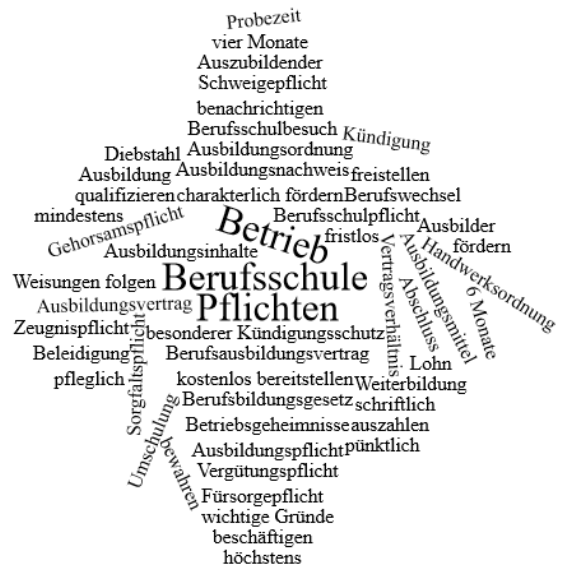 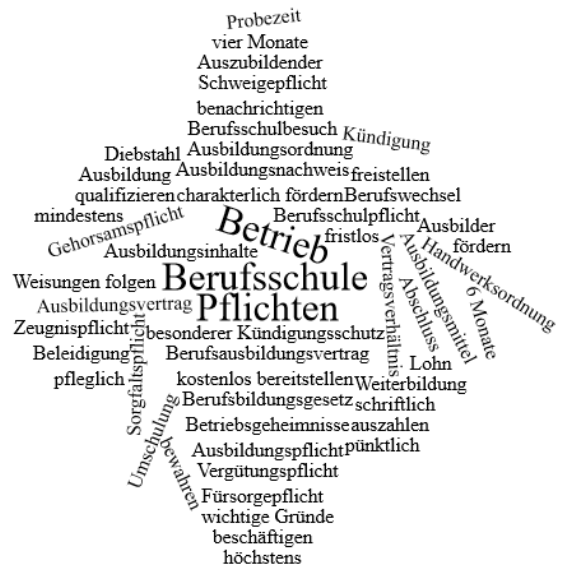 Betrieb und AusbilderAuszubildenderFürsorgepflicht: Charakterlich fördern und vor Schäden und Gefahren bewahren Gehorsamspflicht: Den Weisungen Folge leistenVergütungspflicht: Den vereinbarten Lohn auszahlenSorgfaltspflicht: Werkzeuge und andere Gegenstände pfleglich behandelnZeugnispflicht: Am Ende der Ausbildung ein Zeugnis ausstellenSchweigepflicht: Betriebsgeheimnisse nicht weitergebenAusbildungspflicht: Ausbildungsinhalte vermittelnBerufsschulpflicht: Die Berufsschule pünktlich und regelmäßig besuchenWeitere Pflichten:
- die Führung des Ausbildungsnachweises 
  überwachen
- den Auszubildenden zum 
  Berufsschulbesuch freistellen
- Ausbildungsmittel kostenlos bereitstellenWeitere Pflichten:
- den Ausbildungsnachweis sorgfältig 
  führen
- die vereinbarte Arbeitsleistung erbringen
- Bei Abwesenheit Betrieb und Schule 
   benachrichtigen und die vorgeschriebenen 
   Belege einreichenPflichten von Betrieb und Ausbilder
___________________________________: Charakterlich fördern und vor Schäden und Gefahren bewahren

___________________________________: Den vereinbarten Lohn auszahlen

___________________________________: Am Ende der Ausbildung ein Zeugnis ausstellen

___________________________________: Ausbildungsinhalte vermitteln

Weitere Pflichten:
- die Führung des Ausbildungsnachweises   ___________________________________

- den Auszubildenden zum   Berufsschulbesuch _______________________________

- Ausbildungsmittel kostenlos _____________________________________________
Pflichten des Auszubildender
____________________________________: Den Weisungen Folge leisten

_____________________________________: Werkzeuge und andere Gegenstände pfleglich behandeln

_____________________________________: Betriebsgeheimnisse nicht weitergeben

_____________________________________: Die Berufsschule pünktlich und regelmäßig besuchen

Weitere Pflichten:
- den Ausbildungsnachweis  _____________________ führen

- die vereinbarte  _____________________________erbringen

- Bei Abwesenheit Betrieb und Schule     ____________________________und die  

________________________________________einreichen
